Муниципальное бюджетное общеобразовательное учреждениесредняя общеобразовательная школа с. КиселевкаУльчского муниципального района Хабаровского края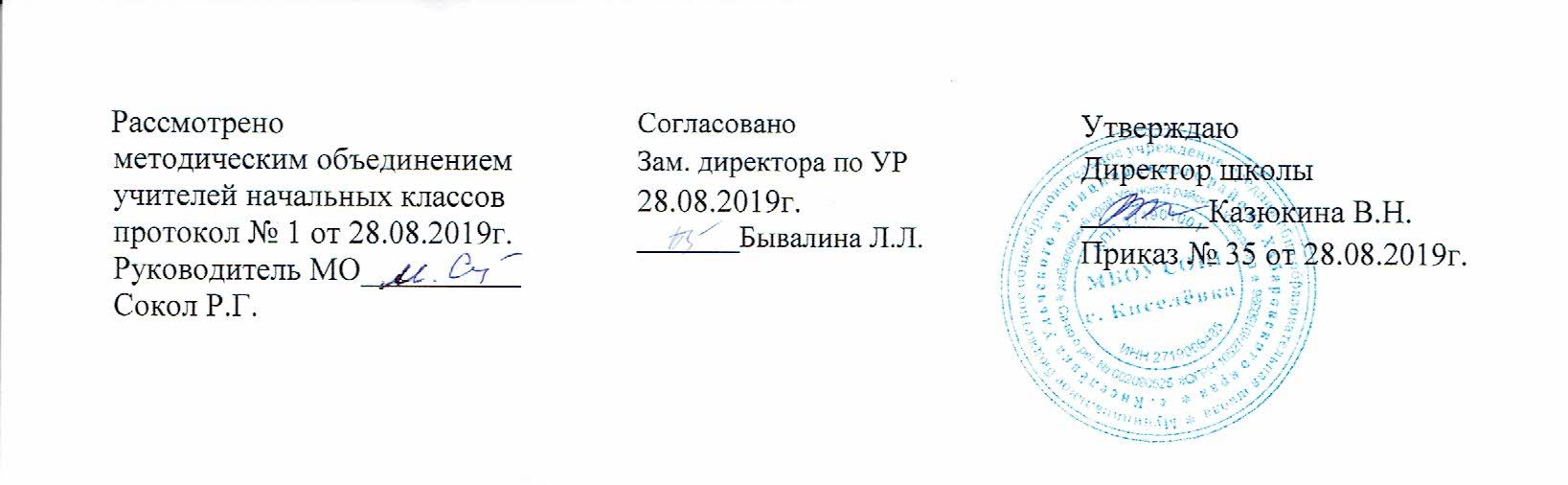 Рабочая программапо внеурочной деятельности (социальное направление)Кружок«Финансовая грамотность»для 2-4 классов на период 2019-2022 годСоставитель: учитель начальных классовМБОУ СОШ с. КиселёвкаСокол Рита ГеоргиевнаПедагогический стаж – 26лет,                                                                                            первая квалификационная категорияс. Киселёвка 2019ПОЯСНИТЕЛЬНАЯ ЗАПИСКА 	Рабочая программа внеурочной образовательной деятельности разработана на основе примерной программы внеурочной деятельности в соответствии с требованиями к результатам освоения основного общего образования. Автор программы Финансовая грамотность: Ю. Н. Корлюгова, учебная программа ( 2–4классы.) Заказчиком которой выступает Минфин России.Финансовая грамотность» является прикладным курсом, реализующим интересы обучающихся 2–4 классов в сфере экономики семьи.Общая характеристика курса «Финансовая грамотность»Цель и задачи программы:Целями изучения курса «Финансовая грамотность» являются развитие экономического образа мышления, воспитание ответственности и нравственного поведения в области экономических отношений в семье, формирование опыта применения полученных знаний и умений для решения элементарных вопросов в области экономики семьи.Основные содержательные линии курса:• деньги, их история, виды, функции;• семейный бюджет.Задачи программы:Формируемые компетенции осуществлять поиск и использование информации необходимой длярезультативного и эффективного решения задач в финансовой сфере; определять актуальные и потенциальные источники доходов; анализировать структуру собственных (семейных) доходов ирасходов, определять уровень жизни семьи на основании бюджета, оцениватьфинансовую устойчивость своего домохозяйства, планировать семейный иличный бюджет, планировать сбережения; выявлять возможные финансовые риски, оценивать их, разрабатыватьмеры по уменьшению рисков; оценивать актуальность при кредитовании, оценивать риски,возникающие в связи с кредитной нагрузкой на семью, определять эффективнуюпроцентную ставку по кредиту; оценивать риски при инвестировании, сравнивать доходностьразличных инвестиционных продуктов, выбирать типовые методы и способывыполнения задач по инвестированию средств; сравнивать возможности - оценивать соотношения уровня расходов истепени защищенности, обеспечиваемой страховым продуктом; оценивать степень безопасности различных предложений нафинансовом рынке; оценивать их эффективность и качество, описывать алгоритмдействий в ситуации финансового мошенничества.Описание места занятия в учебном планеПрограмма рассчитана на 0,5 часа в неделю составлена на 17 часов. Рассчитана на учащихся 2-4 классов.2 кл.- 17 часов3 кл. – 17 часов4 кл. – 17 часовОписание ценностных ориентиров содержания курса «Финансовая грамотность».Основные содержательные линии курса:1) деньги, их история, виды. функции;2) семейный бюджет.Освоение содержания опирается на межпредметные связи с курсами математики, литературы и окружающего мира. Учебные материалы и задания подобраны в соответствии с возрастными особенностями детей и включают задачи, практические задания, игры, мини-исследования и проекты. В процессе изучения формируются умения и навыки работы с текстами, таблицами, схемами, а также навыки поиска, анализа и представления информации и публичных выступлений.Результаты изучения курса «Финансовая грамотность»Личностные результаты изучения курса «Финансовая грамотность»:• осознание себя как члена семьи, общества и государства: участие в обсуждении финансовых проблем семьи, принятии решений о семейном бюджете;• овладение начальными навыками адаптации в мире финансовых отношений: сопоставление доходов и расходов, простые вычисления в области семейных финансов;• развитие самостоятельности и осознание личной ответственности за свои поступки: планирование собственного бюджета и сбережений, понимание финансового положения семьи;• развитие навыков сотрудничества со взрослыми и сверстниками вразных игровых и реальных экономических ситуациях.Метапредметные результаты изучения курса «Финансовая грамотность»:Познавательные:• освоение способов решения проблем творческого и поискового характера: работа над проектами и исследования;• использование различных способов поиска, сбора, обработки, анализа и представления информации: поиск информации в Интернете, проведение простых опросов, построение таблиц, схем и диаграмм;• овладение логическими действиями сравнения, обобщения, классификации, установления аналогий и причинно-следственных связей, построения рассуждений, отнесения к известным понятиям;• овладение базовыми предметными и межпредметными понятиями.Регулятивные:• понимание цели своих действий в проектной и исследовательской деятельности;• составление простых планов с помощью учителя;• проявление познавательной и творческой инициативы; • оценка правильности выполнения действий: знакомство с критериями оценивания, самооценка и взаимооценка;• адекватное восприятие предложений товарищей, учителей, родителей.Коммуникативные:• составление текстов в устной и письменной формах;• готовность слушать собеседника и вести диалог;• готовность признавать возможность существования различныхточек зрения и права каждого иметь свою;• излагать своё мнение и аргументировать свою точку зрения и оценку событий;• умение договариваться о распределении функций и ролей в совместной деятельности; осуществлять взаимный контроль в совместной деятельности, адекватно оценивать собственное поведение и поведение окружающих.Предметные результаты изучения курса:• понимание и правильное использование экономических терминов;• представление о роли денег в семье и обществе;• умение характеризовать виды и функции денег;• знание источников доходов и направлений расходов семьи;• умение рассчитывать доходы и расходы и составлять простой семейный бюджет;• определение элементарных проблем в области семейных финансов и путей их решения;• проведение элементарных финансовых расчётов оценивания, включая самооценку и взаимооценку.  В основе критериев лежат универсальные учебные действия.Содержание программы для 2-3 классовТема 1. Что такое деньги и откуда они взялись.Появление обмена товарами. Проблемы товарного обмена. Появление первых денег — товаров с высокой ликвидностью. Свойства драгоценных металлов (ценность, прочность, делимость) делают их удобными товарными деньгами. Появление монет. Первые монеты разныхгосударств.Основные понятияТовар. Деньги. Покупка. Продажа. Ликвидность. Драгоценные металлы. Монеты. Бумажные деньги. Банкноты. Купюры.Компетенции• Объяснять причины и приводить примеры обмена.• Объяснять проблемы, возникающие при обмене.• Описывать свойства товарных денег.• Приводить примеры товарных денег.• Приводить примеры первых монет.Тема 2 . Рассмотрим деньги поближе. Защита от подделок.Устройство монеты. Изобретение бумажных денег. Защита монет от подделок. Современные монеты. Способы защиты от подделок бумажных денег.Основные понятияМонеты. Гурт. Аверс. Реверс. «Орёл». «Решка». Номинал. Банкнота. Купюра. Фальшивые деньги. Фальшивомонетчики.Компетенции• Объяснять, почему появились монеты.• Описывать купюры и монеты.• Сравнивать металлические и бумажные деньги.• Объяснять, почему изготовление фальшивых денег являетсяпреступлением.Тема 3. Какие деньги были раньше в России.Древнерусские товарные деньги. Происхождение слов «деньги», «рубль», «копейка». Первые русские монеты.Основные понятия«Меховые деньги». Куны. Первые русские монеты. Деньга. Копейка. Гривна. Грош. Алтын. Рубль. Гривенник. Полтинник. Ассигнация.Компетенции• Описывать старинные российские деньги.• Объяснять происхождение названий денег.Тема 4. Современные деньги России и других стран.Современные деньги России. Современные деньги мира. Появление безналичных денег. Безналичные деньги как информация на банковских счетах. Проведение безналичных расчётов. Функции банкоматов.Основные понятияДоллары. Евро. Банки. Наличные, безналичные и электронные деньги. Банкомат. Пластиковая карта.Компетенции• Описывать современные российские деньги.• Решать задачи с элементарными денежными расчётами.• Объяснять, что такое безналичный расчёт и пластиковая карта.• Приводить примеры иностранных валют.Тема 5. Откуда в семье деньги.Деньги можно получить в наследство, выиграть в лотерею или найти клад. Основным источником дохода современного человека является заработная плата. Размер заработной платы зависит от профессии. Собственник может получать арендную плату и проценты. Государство помогает пожилым людям, инвалидам, студентам, семьям с детьми и безработным. При нехватке денег их можно взять взаймы. Существуют мошенники, которые обманом отбирают у людей деньги.Основные понятияДоходы. Клады. Лотерея. Наследство. Товары. Услуги. Заработная плата. Профессия. Сдельная зарплата. Почасовая зарплата. Пенсия. Пособие. Стипендия. Имущество. Аренда. Проценты по вкладам. Кредиты.Компетенции• Описывать и сравнивать источники доходов семьи.• Объяснять причины различий в заработной плате.• Объяснять, кому и почему платят пособия.• Приводить примеры того, что можно сдать в аренду.Тема 6. На что тратятся деньги.Люди постоянно тратят деньги на товары и услуги. Расходы бывают обязательными и необязательными. Для покупки мебели, бытовой техники, автомобиля чаще всего приходится делать сбережения. Если сбережений не хватает или появляются непредвиденные расходы, деньги можно взять в долг. Некоторые люди тратят много денег на хобби, а иногда и на вредные привычки.Основные понятияРасходы. Продукты. Коммунальные платежи. Счёт. Одежда. Обувь. Образование. Непредвиденные расходы. Сбережения. Долги. Вредные привычки. Хобби.Компетенции• Объяснять, что влияет на намерения людей совершать покупки.• Сравнивать покупки по степени необходимости.• Различать планируемые и непредвиденные расходы.• Объяснять, как появляются сбережения и долги.Тема 7. Как умно управлять своими деньгами.Бюджет – план доходов и расходов. Люди ведут учёт доходов и расходов, чтобы избежать финансовых проблем.Основные понятияРасходы и доходы. Бюджет. Банкрот. Дополнительный заработок.Компетенции• Объяснять, как управлять деньгами.• Сравнивать доходы и расходы.• Объяснять, как можно экономить.• Составлять бюджет на простом примере.Тема 8. Как делать сбережения.Если доходы превышают расходы, образуются сбережения. Сбережения, вложенные в банк или ценные бумаги, могут принести доход.Основные понятияКопилки. Коллекционирование. Банковский вклад. Недвижимость. Ценные бумаги. Фондовый рынок. Акции. Дивиденды.Компетенции• Объяснять, в какой форме можно делать сбережения.• Приводить примеры доходов от различных вложений денег.• Сравнивать разные виды сбережений.Содержание курса для 4 класса1. Что такое деньги и какими они бываютТема 1. Как появились деньги.Причиной возникновения обмена является специализация. В результате обмена должны выиграть обе стороны. Бартерный обмен неудобен в связи с несовпадением интересов и проблемой определения ценности. Товарные деньги облегчают процесс обмена. В разных регионах в качестве денег использовались разные вещи. Основными товарными деньгами становятся драгоценные металлы, из которых позже делаются монеты. В связи с проблемами изготовления и безопасности перевозки появляются бумажные деньги. Покупательная сила денег может меняться.Основные понятияБартер. Деньги. Товарные деньги. Благородные металлы. Монеты. Банкноты (банковские билеты). Купюры. Номинал. Покупательная сила. Товары. Услуги.Компетенции• Объяснять выгоды обмена.• Описывать свойства предмета, выполняющего роль денег.• Объяснять, почему драгоценные металлы стали деньгами.• Описывать ситуации, в которых используются деньги.• Объяснять, почему бумажные деньги могут обесцениваться.• Сравнивать преимущества и недостатки разных видов денег.• Составлять задачи с денежными расчётами.Тема 2. История монет.Монеты чеканили из благородных металлов. Первые монеты появились в Лидийско царстве. Качество монет гарантировалось государственной печатью. Монеты имели хождение в Греции, Иране, Римской империи. В Китае и Индии были собственные монеты. На Руси монеты появились в Х веке. Монеты чеканили княжества. При образовании централизованного государства монеты стали едиными.Основные понятияАверс. Реверс. Гурт. Гербовая царская печать. Ауреус. Денарий. Тенге. Гривна. Рубль. Копейка. Полушка. Алтын. Деньга. Пятак. Гривенник. Двугривенный. Полтинник. Червонец. Дукат. «Орёл». «Решка».Компетенции• Объяснять, почему появились монеты.• Описывать устройство монеты.• Приводить примеры первых монет.• Описывать старинные российские деньги.• Объяснять происхождение названий денег.Тема 3. Бумажные деньги.Монеты и купюры являются наличными деньгами. Первоначально бумажные деньги были обеспечены золотом. В России бумажные деньги появились в XVIII веке при Екатерине II. Бумажные деньги удобны в обращении, но менее долговечны. Бумажные деньги защищают от подделок. Изготовление фальшивых денег является преступлением.Основные понятияБумажные деньги. Наличные деньги. Безналичные деньги. Купюры. Банковские билеты. Ассигнации. Водяные знаки. Фальшивомонетчики.Компетенции• Объяснять, почему появились бумажные деньги.• Оценивать преимущества и недостатки использования бумажных денег.• Приводить примеры первых бумажных денег.• Описывать первые российские бумажные деньги.• Объяснять, почему изготовление фальшивых денег является преступлением.Тема 4. Безналичные деньги.Банки хранят сбережения и выдают кредиты. Вкладчики получают от банка деньги (процентные платежи), а заёмщики банку платят. Безналичные деньги являются информацией на банковских счетах. Современные банки используют пластиковые карты.Основные понятияБанк. Сбережения. Кредит. Вклад. Вкладчик. Заёмщик. Меняла. Плательщик. Получатель. Безналичные денежные расчёты. Банковские карты. Банкоматы. Пин-код. Расчётные (дебетовые) карты. Кредитные карты.Компетенции• Сравнивать виды денег.• Объяснять роль банков.• Объяснять условия вкладов и кредитов.• Рассчитывать проценты на простых примерах*.• Объяснять принцип работы пластиковой карты.Тема 5. Валюты.Валюта — денежная единица страны. Разные страны имеют разные валюты. Национальной валютой России является рубль. Государства хранят запасы иностранных валют и золота, которые называются золотовалютными резервами. Валюты, в которых хранятся резервы, называются резервными. Их используют для международных расчётов. Цена одной валюты, выраженная в другой валюте, называется валютным курсом.Основные понятияВалюта. Резервная валюта. Валютные резервы. Мировая валюта. Доллар. Евро. Фунт стерлингов. Иена. Швейцарский франк.Компетенции• Приводить примеры валют.• Объяснять, что такое резервная валюта.• Объяснять понятие валютного курса.• Проводить простые расчёты с использованием валютного курса.2. Из чего складываются доходы в семьеТема 6. Откуда в семье берутся деньги.Основным источником дохода современного человека является заработная плата. Размер заработной платы зависит от профессии, сложности работы, отрасли. Государство устанавливает минимальный размер оплаты труда (МРОТ). Собственник может получать арендную платуи проценты. Доход также приносит предпринимательская деятельность. Государство помогает пожилым людям, инвалидам, студентам, семьям с детьми и безработным, выплачивая пенсии, стипендии, пособия.Основные понятияДоход. Зарплата. Клад. Выигрыш в лотерею. Премия. Гонорар. Минимальный размер оплаты труда (МРОТ). Потребительская корзина. Прожиточный минимум. Пенсия. Стипендия. Наследство. Собственность. Ценные бумаги. Акции. Предпринимательская деятельность. Бизнес.Компетенции• Описывать и сравнивать источники доходов семьи.• Объяснять причины различий в заработной плате.• Объяснять, как связаны профессии и образование.• Объяснять, что взять деньги взаймы можно у знакомых и в банке.• Описывать ситуации, при которых выплачиваются пособия, при-водить примеры пособий.3. Почему семьям часто не хватает денег на жизнь и как этого избежатьТема 7. На что семьи тратят деньги.Люди расходуют деньги на питание, покупку одежды и обуви, коммунальные услуги, транспорт, связь, медицинское обслуживание и лекарства, образование, отдых, развлечения и пр. Расходы можно разделить на необходимые, желательные и престижные. По срокам расходы делятся на ежедневные, ежемесячные, ежегодные, сезонные и переменные.Основные понятияНеобходимые расходы. Питание. Одежда. Жильё. Коммунальные услуги. Обязательные расходы. Налоги. Долги. Штрафы. Желательные расходы. Престижные расходы. Ежемесячные расходы. Ежегодные расходы. Переменные расходы. Сезонные расходы.Компетенции• Объяснять причины, по которым люди делают покупки.• Описывать направления расходов семьи.• Рассчитывать доли расходов на разные товары и услуги.• Сравнивать и оценивать виды рекламы.• Обсуждать воздействие рекламы и промоакций на принятиерешений о покупке.• Составлять собственный план расходов.4. Деньги счёт любят, или как управлять своим кошельком, чтобы он не пустовалТема 8. Как правильно планировать семейный бюджет.Бюджет – план доходов и расходов. Люди ведут учёт доходов и расходов, чтобы избежать финансовых проблем. Если доходы превышают расходы, образуются сбережения. Если расходы превышают доходы, образуются долги. В этом случае необходимо либо сократить расходы,либо найти дополнительный источник доходов. Для крупных покупок или для непредвиденных расходов надо делать сбережения. В противном случае придётся брать кредит и платить проценты.Основные понятияСемейный бюджет. Бюджет Российской Федерации. Сбережения (накопления). Долг.Компетенции• Сравнивать доходы и расходы и принимать решения.• Объяснять последствия образования долгов.• Составлять семейный бюджет на условных примерах.Тематическое планированиеУчебно-тематический план для 2 классаУчебно-тематический план для 3 классаУчебно-тематический план курса «Финансовая грамотность» для 4 класса(Материалы для учащихся. Автор — Г. Гловели)Программа реализуется через следующие формы занятий:• ситуационная игра,• образно-ролевые игры,• исследовательская деятельность,• урок-практикум,• дискуссия, обсуждение.Формы оцениванияТекущая аттестация:• устный опрос;• письменная самостоятельная работа: ответы на вопросы;• тестовое задание;• решение задач;• решение кроссворда и анаграммы;• мини-исследование;• графическая работа: построение схем и диаграмм связей;• творческая работа: постер, компьютерная презентация.Итоговая аттестация:• викторина;• тест.Внеурочная деятельность:• творческая работа;• проект.Система оцениванияСистема оценивания курса «Финансовая грамотность» основана на критериальном подходе и предполагает вовлечение учащихся в процесс оценивания, включая самооценку и взаимооценку. В основе критериев лежат универсальные учебные действия.Критерии оценивания:A. Знание, понимание основных принципов экономической жизни семьи; понимание и правильное использование экономических терминов.B. Обработка, анализ и представление информации в виде простых таблиц, схем и диаграмм.C. Сравнение, обобщение, классификация, установление аналогий и причинно-следственных связей.D. Исследовательские навыки: определение проблемы, постановка цели, подбор источников информации с помощью учителя.E. Определение позитивных и негативных последствий решений и действий.F. Представление результатов: соответствие темы и содержания, структурированный материал, логичное и понятное изложение, умение задавать вопросы и отвечать на них, использование видеоряда.G. Творческий подход: оригинальность, разнообразие выразительных средств, качество оформления.Учебно-методическое и материально-техническоеобеспечениеЛитература:1. Гловели Г.Д. Финансовая грамотность: Материалы для учащихся (4 класс). — М.: ВИТА-ПРЕСС, 2014.2. Федин С.Н. Финансовая грамотность: Материалы для учащихся (2–3 класс). — М.: ВИТА-ПРЕСС, 2014.Интернет-источники1. Cайт журнала «Семейный бюджет» http://www.7budget.ru;2. Журнал «Работа и зарплата» — http://zarplata-i-rabota.ru/zhurnalrabota-i-zarplata;3. Портал «Профориентир» «Мир профессий» – http://www.clskuntsevo.ru/portal_proforientir/mir_professii_news_prof.php;4. Сайт «Все о пособиях» — http://subsidii.net/Оборудование1. Компьютер2. Проектор№РазделКоличество часов2 класс1Обмен и деньги82Семейный бюджет83Обобщающее занятие13 класс1Обмен и деньги82Семейный бюджет83Обобщающее занятие14 класс1Обмен и деньги82Семейный бюджет83Обобщающее занятие1№занятияТемаОсновные понятияКоличествочасовФормы занятияОбмен и деньги 8ч.1Что такое деньги и откуда они взялисьТовар. Деньги. Покупка.1Беседа 2Что такое деньги и откуда они взялисьПродажа. Ликвидность.13Рассмотрим деньги поближе. Защита от подделокМонеты. Гурт. Аверс. Реверс. 1Беседа, практические занятия 4Рассмотрим деньги поближе. Защита от подделок«Орёл». «Решка».15Какие деньги были раньше в России«Меховые деньги». 1Беседа, практические занятия 6Какие деньги были раньше в РоссииКуны.17Современные деньги России и других странДоллары. Евро. 1Сюжетно – ролевая игра 8Современные деньги России и других странБанки.1Семейный бюджет 8 ч.9Откуда в семье деньгиДоходы. Клады. Лотерея. 1Беседа, практические занятия 10Откуда в семье деньгиНаследство. Товары. Услуги.111На что тратятся деньгиРасходы. Продукты. 1Беседа, практические занятия 12На что тратятся деньгиКоммунальные платежи. Счёт.113Как умно управлять своими деньгамиРасходы и доходы. 1Беседа, практические занятия 14Как умно управлять своими деньгамиБюджет.115Как делать сбереженияКопилки. 1Беседа, практические занятия 16Как делать сбереженияКоллекционирование.117Обобщающее занятие1 №занятияТемаОсновные понятияКоличествочасовФормы занятияОбмен и деньги 8ч.1Что такое деньги и откуда они взялисьДрагоценные металлы. Монеты. Бумажные деньги.1Беседа 2Что такое деньги и откуда они взялисьБанкноты. Купюры.13Рассмотрим деньги поближе. Защита от подделокНоминал. Банкнота. Купюра. 1Беседа, практические занятия 4Рассмотрим деньги поближе. Защита от подделокФальшивые деньги. Фальшивомонетчики.15Какие деньги были раньше в РоссииПервые русские монеты. Деньга. Копейка. Гривна. Грош. 1Беседа, практические занятия 6Какие деньги были раньше в РоссииАлтын. Рубль. Гривенник. Полтинник. Ассигнация.17Современные деньги России и других странНаличные, безналичные и электронные деньги.1Сюжетно – ролевая игра 8Современные деньги России и других странБанкомат. Пластиковая карта1Семейный бюджет 8 ч.9Откуда в семье деньгиЗаработная плата. Профессия. Сдельная зарплата. Почасовая зарплата. 1Беседа, практические занятия 10Откуда в семье деньгиПенсия. Пособие. Стипендия. Имущество. Аренда. Проценты по вкладам. Кредиты.111На что тратятся деньгиОдежда. Обувь. Образование. Непредвиденные расходы. 1Беседа, практические занятия 12На что тратятся деньгиСбережения. Долги. Вредные привычки. Хобби.113Как умно управлять своими деньгамиБанкрот. 1Беседа, практические занятия 14Как умно управлять своими деньгамиДополнительный заработок.115Как делать сбереженияБанковский вклад. Недвижимость. Ценные бумаги. 1Беседа, практические занятия 16Как делать сбереженияФондовый рынок. Акции. Дивиденды.117Обобщающее занятие1 №занятияТемаКоличествочасов1. Что такое деньги и какими они бывают 8 ч.1. Что такое деньги и какими они бывают 8 ч.1. Что такое деньги и какими они бывают 8 ч.1Как появились деньги 12История монет 13Представление творческих работ14Бумажные деньги15Безналичные деньги16Представление результатов исследований 17Валюты 18Викторина по теме «Деньги» 12. Из чего складываются доходы в семье 2 ч.2. Из чего складываются доходы в семье 2 ч.2. Из чего складываются доходы в семье 2 ч.9Откуда в семье берутся деньги110Семейный бюджет13. Почему семьям часто не хватает денег на жизнь и как этого избежать 2 ч.3. Почему семьям часто не хватает денег на жизнь и как этого избежать 2 ч.3. Почему семьям часто не хватает денег на жизнь и как этого избежать 2 ч.11Семейные траты11На что семьи тратят деньги24. Деньги счёт любят, или как управлять своим кошельком, чтобы он не пустовал 2 ч.4. Деньги счёт любят, или как управлять своим кошельком, чтобы он не пустовал 2 ч.4. Деньги счёт любят, или как управлять своим кошельком, чтобы он не пустовал 2 ч.13Как правильно планировать семейный бюджет214Семейный бюджет115Итоговая работа16Обзорный урок. Рефлексия117Обобщающее занятие «Что я знаю о деньгах»Вид работыA(5бал-лов)B(5бал-лов)C(5бал-лов)D(5бал-лов)E(5бал-лов)F(5бал-лов)G(5бал-лов)Макси-мальноеколи-чествобалловТест, кроссворд,анаграмма +5Задача ++5–10Графическая работа+++15Кейс+++++20–25Доклад, сообщение++++20Ролевая игра+++++15-20Постер ++++20Компьютерная презентация ++++20Мини-исследование+++15Проект +++++++15–35